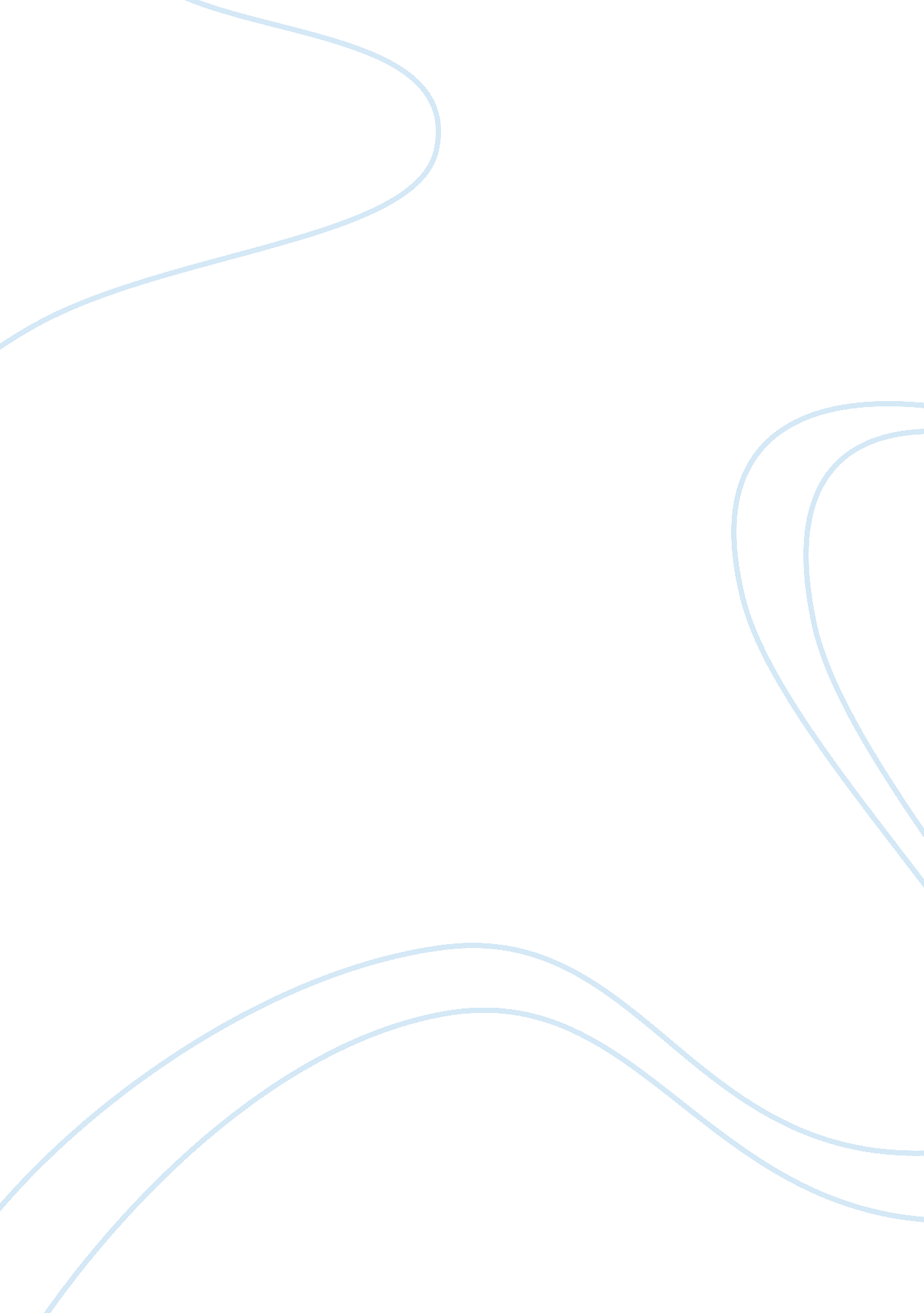 Assignment help – how to write a winning assignment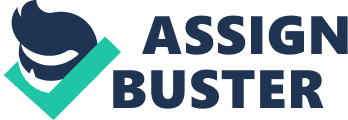 Today I am going to show you “ how to write an a great assignment”. Before we begin let me ask you a simple question: The purpose of an assignment is to enhance your knowledge of the subject. Now we will see the three major types of assignments: essays, reports and dissertations. Essays are usually assigned at school level . Reports find their way into MBA classes and dissertations are undertaken by doctoral level students. So what is an essay. As a kid you wrote essays about your favorite animal, book or food. You must have gathered by now that an essay is a simplest form of writing. So you are already an expert at essay writing. Essays follow a simple structure. When you sit down to write an essay first introduce the topic, expand on it and lastly, present your inferences and reflections. Pick up any newspaper and read a report. What strikes you first. Yes, you guessed it right. It is the impersonal tone and crispness that characterize a report . A report is more rigidly structured. Include many facts and statistics in your report, take the role of a robot and merely give a systematic factual account of the topic, provide a logical conclusion. If you are at university, you will know how important your dissertation is – it counts for a huge part of your degree, so you better get this right. Dissertations have specific and serious formats you cannot write a dissertation without a thorough knowledge of the subject. Spend plenty of quality time on it. 